EKG RHYTHMS---- From Order to Chaos------                                                                  Strip  Rate                                                                                                                            Rhythm  P Waves         PRI  QRSDiscussionNormal Sinus Rhythm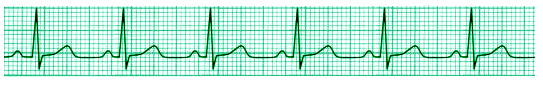 60-100REG+↑~1:1 QRS0.12-0.20Sec=<0.12Sec,=~To  be ”Normal Sinus Rhythm” as opposed to “Sinus Rhythm,” must meet all criteriaSinus Bradycardia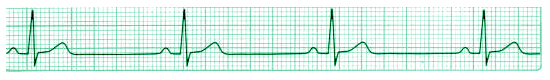 < 60REG+↑~1:1 QRS0.12-0.20Sec=<0.12Sec,=~-Etiology? –-Symptoms?-Atropine IV(SymptomaticBradycardia)-Consider PacemakerSinus Tachycardia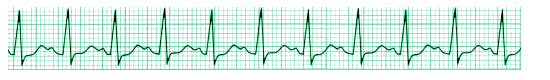 101-150REG+↑~1:1 QRS0.12-0.20Sec=<0.12Sec,=,~Search for and eliminate source, if possibleConsider:  Pain  Anxiety  Hypovolemia  DrugsSupraventricular Tachycardia  (SVT)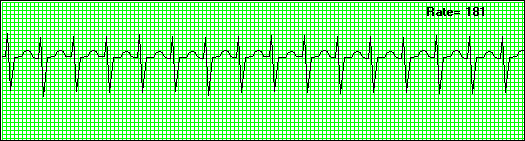 >150+REGTypicallyCannotSee (“Buried” in the QRS)N/A<0.12Sec,=~NARROW COMPLEX TACHYCARDIA:-Vagal Maneuvers;-Adenosine IVP;-Synchronized CardioversionAtrial Fibrillation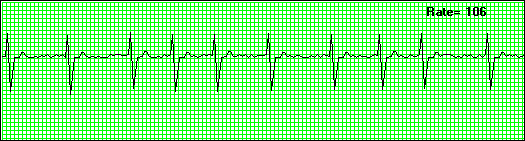 VariesIRREGNON/A<0.12secChronic versus new onset;“Controlled versus uncontrolled; frequently (in chronic) goal is to keep rate under 100 bpm-Digoxin-Synchronized Cardioversion-Coumadin    Strip  Rate                                                                                                                            Rhythm  P Waves         PRI  QRSDiscussionAtrial Flutter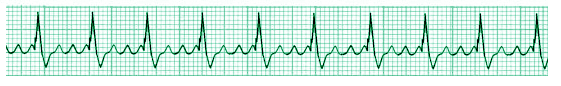 VariesREGOr  IRREGNO---“F”Waves(SawTooth)N/A<0.12Sec,=’~Patient may alternate between a-flutter and a-fib; may be regular or irregular; typically classified by f-wave distribution; i.e., this strip is  3:1—there are 3 f-waves per QRS complex.--Cardioversion; Digoxin; others….Ventricular Tachycardia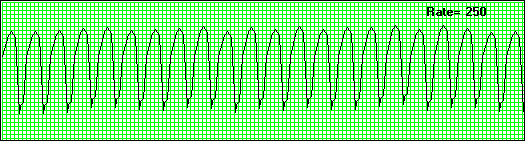 > 100-200REGN/AN/A>0.12Sec,=,~“Wide & Bizarre”2 Types:--With or Without a Pulse(See PVC’s for more discussion)-CPR (No Pulse)-Synchronized Cardioversion-Lidocaine or amiodarone IV-ACLS!Ventricular Fibrillation  (Coarse)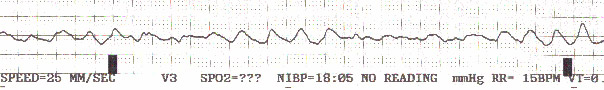 0NONEN/A0.12-0.20secNONE-CPR-IMMEDIATE DEFIBRILLATION-ACLS -Epinephrine, othersVentricular Fibrillation (Fine) 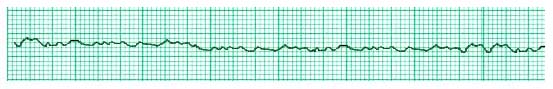 0NONEN/AN/ANONE-CPR-IMMEDIATE DEFIBRILLATION-ACLS -Epinephrine, othersAsystole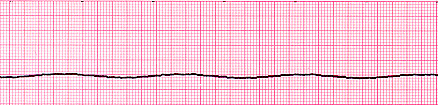 0NONENON/ANONE-Check the Leads  & Patient !-CPR & ACLS -NON-Shockable Rhythm-Source??-Epinephrine IV-Atropine IV                                                     Strip  Rate                                                                                                                            Rhythm  P Waves         PRI  QRSDiscussionPulseless Electrical Activity (PEA)IMPORTANT:  THIS RHYTHM MAY LOOK LIKE ANY RHYTHM THAT SHOULD HAVE A PULSE !   The  approach in treatment of PEA is to treat the underlying cause. “6Hs and 6Ts”: HypovolemiaHypoxiaHydrogen ions (Acidosis)HypothermiaHyperkalemia or HypokalemiaHypoglycemiaTablets or Toxins (Drug overdose)Tamponade, CardiacTension pneumothoraxThrombosis (Myocardial infarction)Thrombosis (Pulmonary embolism)Trauma (Hypovolemia from blood loss)VariesREGOr  IRREGPresent,Non-Present,VariableVariable VariablePATIENT IS UNRESPONSIVE, WITH NO PULSEIF RHYTHM ON MONITOR IS ASYSTOLE, VENTRICULAR FIBRILLATION, OR VENTRICULAR TACHYCARDIA, THEN (BY DEFINITION) THEY CANNOT BE PEA, BECAUSE THESE RHYTHMS ARE NOT (USUALLY) ASSOCIATED WITH A PULSE..Treated as Asystole:Search for Source Epinephrine IV Atropine IV (Possible)Polymorphic  Ventricular Tachycardia (Toursades des Pointes)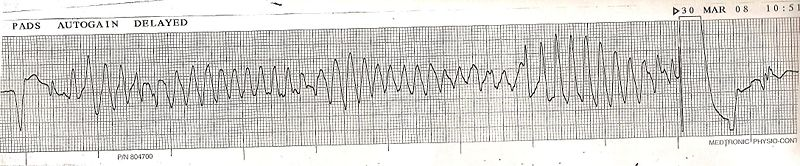 > 100-200IRREGN/AN/A>0.12sec“Twist Around the Point”“Typical medications for Ventricular Tachycardia  (Monomorphic V-Tach) will make it worse.--DEFIBRILLATE
--Magnesium IV                                                           Strip  Rate                                                                                                                            Rhythm  P Waves         PRI  QRSDiscussionJunctional Rhythms 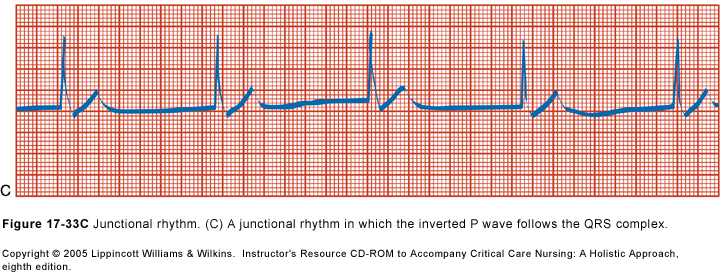 Varies(AVJunctRate=40-60)REGAbsent,Inverted,Biphasic, or retrograde(after the QRS)0 – <0.12 sec< 0.12Sec,=,~AV Node or AV Junctional area has taken over as “pacemaker,” so no P wave, or “different p-wave -Junctional Rhythm-Accelerated Junctional Rhythm-Junctional TachycardiaFirst Degree A-V Block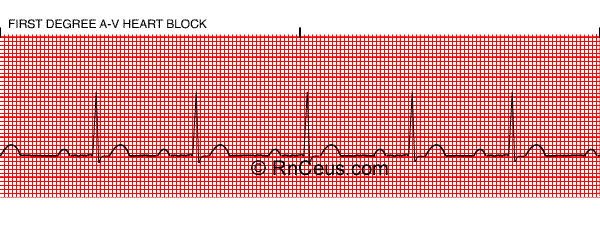 VariesREG+↑~1:1 QRS>0.20Sec=< 0.12Sec,=,~-Can be a normal variant-Can be benign, or a precursor of “bad things to come…” -Check previous EKG’s-Continue to monitor patientSecond Degree A-V Block, Mobitz I   (Wenkebach) 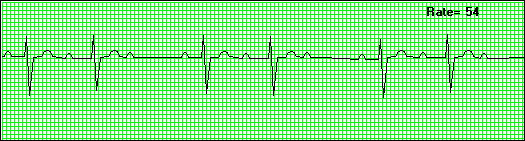 <60(usual)IRREG+↑~NOT
1:1 QRSVary*SeeDisc.NONE-PRI gradually lengthens until a QRS complex is ‘dropped.’ --Repetitive pattern -athletes; post-valvular surgery, MI, Drug-induced: beta-blockers, CA+ Channel blockers, amiodarone, lidocaine, digoxinSecond Degree A-V Block, Mobitz II 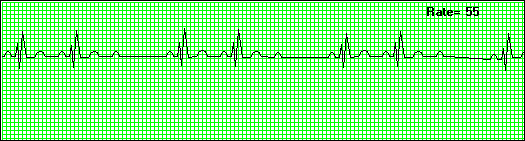 <60(usual)NONEN/AN/ANONEMobitz II block most commonly is caused by an acute myocardial infarction (anterior or inferior). Drug-induced etiologies can also occur (as above)Third Degree A-V  Block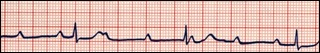 20-40NONE+↑~NOT 1:1 N/ANONE-EmergencyPacemaker (Drug induced: as above)Infection-Hyperkalemia-more                                                       Strip  Rate                                                                                                                            Rhythm  P Waves         PRI  QRSDiscussion -----------“INDIVIDUAL” ECTOPY / ECTOPIC  BEATS---------------Premature Ventricular Contractions (PVC’s) (Unifocal)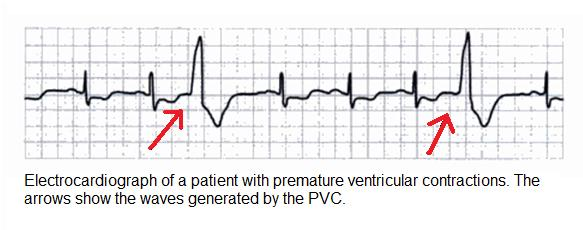 VariesIrregNone preceding the PVCN/A“Wide & Bizarre”-PVC’s MAY be benign.-May be a sign  of ventricular irritability due to surgery, injury,Premature Ventricular Contractions (PVC’s)  (Bigeminy)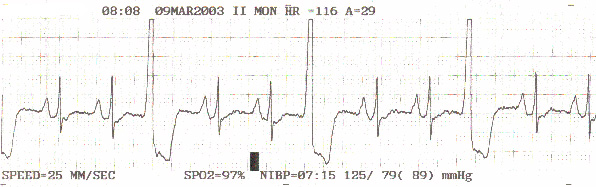 VariesIrregNone preceding the PVCN/A“Wide & Bizarre”Such as in an MI; may occur due to electrolyte imbalances; toxins, etc.-Generally speaking,  the more PVC’s per minute, the worse it is.Premature Ventricular Contractions (PVC’s) (Multifocal) (Frequent)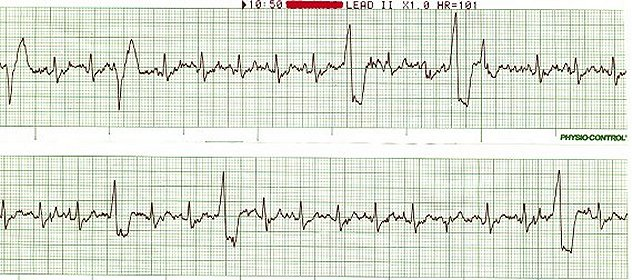 VariesIrregNone preceding the PVCN/A“Wide & Bizarre”-Greater than 6 PVC’s per minute is frequently used as criteria to treat with antiarrhythmics.-Increasing  frequency of PVC’s, particularly if appearing in couplets, triplets, salvos,  or “runs of V-Tach”Premature Ventricular Contractions (PVC’s) ( Couplets)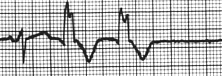 VariesIrregNone preceding the PVCN/A“Wide & Bizarre”Lidocaine IVPLidocaine InfusionAmiodarione IVPOthers…                                                    Strip  Rate                                                                                                                            Rhythm  P Waves         PRI  QRSDiscussionPremature Ventricular Contractions (PVC’s) (Triplets, Salvos)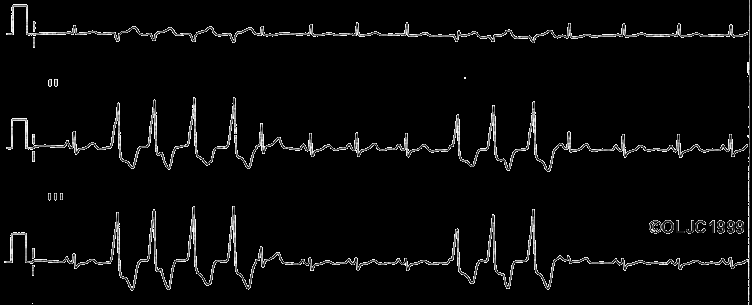 VariesIRREGNone preceding the PVCN/A< 0.12secSign of “Increased Ventricular Irritability= greater chance of V-Tach & Cardiac ArrestLidocaine IVPLidocaine InfusionAmiodarione IVPOthers…Multi Focal PVC’s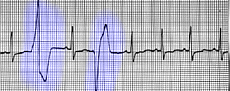 VariesIRREGNone preceding the PVCN/A< 0.12secAs abovePremature Junctional Contraction / Premature Atrial Contraction               (PJC)                                                    (PAC)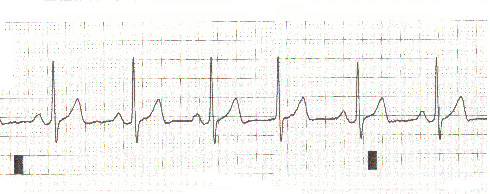 VariesIRREGNone preceding the PAC or PJCN/ANONETypically benignIf this is a change, be vigilant for other changes!Paced Rhythms 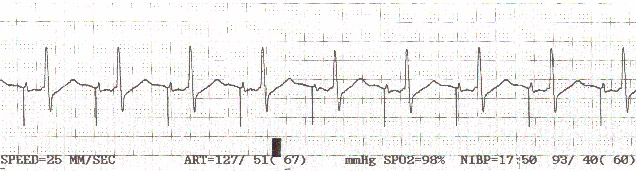 VariesREGOr IRREGMay or may not be present N/ANONELook for the “Pacer Spike” or “Spikes”  before the QRS Complex.-100% Paced-Demand Paced-% Paced / % Captured*AICDArtifact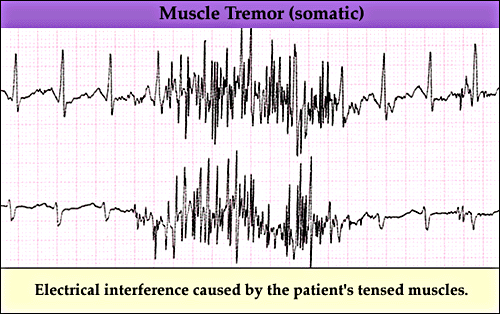 N/AIRREGN/A--If continues, Search for source & eliminate; --Wait for it to go away!--60 cycle = machinery“Noise” 